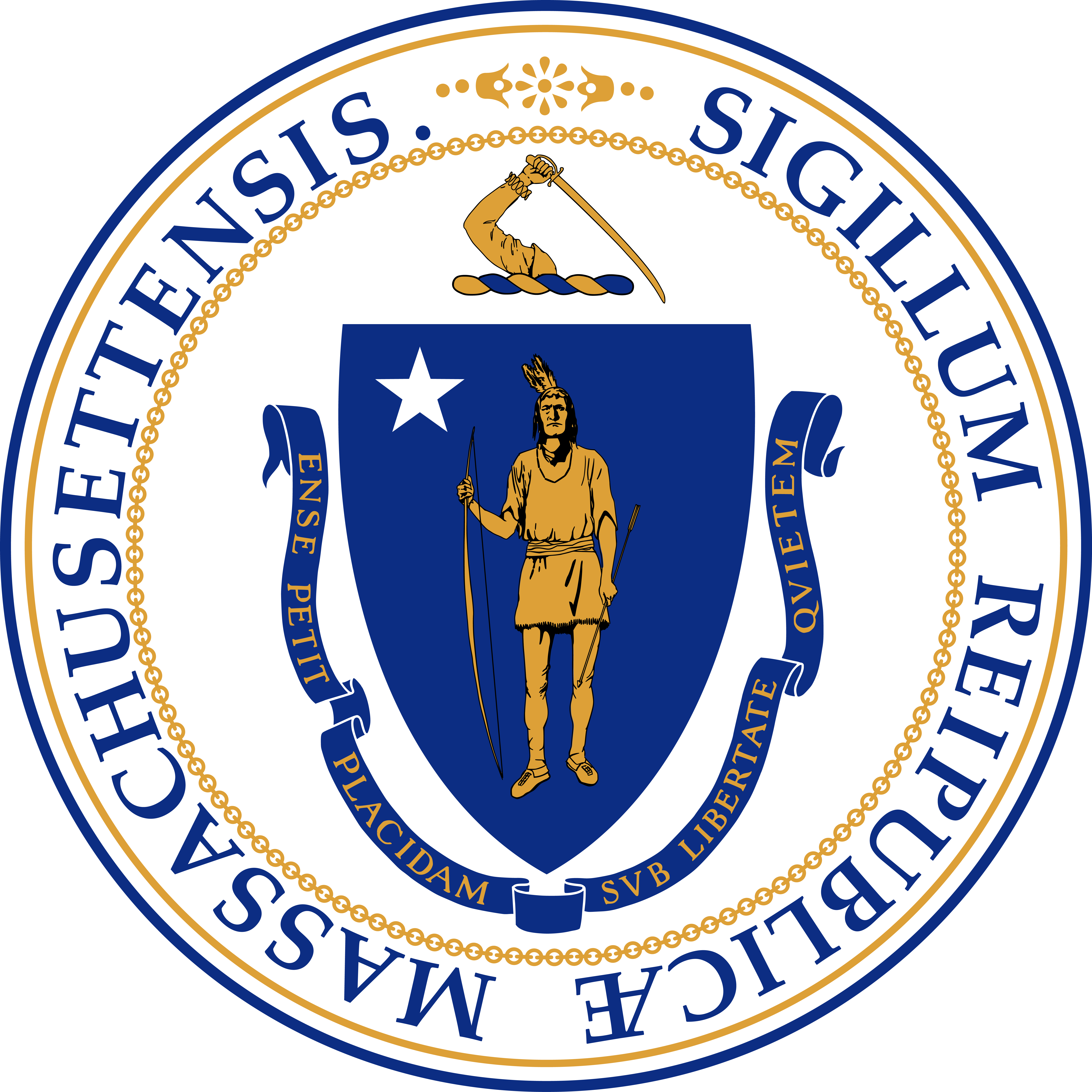 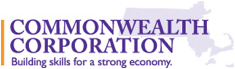 Request for Proposals for theYouthWorks Year-Round ProgramIssued on behalf of:Governor Charles D. BakerandRosalin AcostaSecretary, Labor and Workforce DevelopmentJuly 9, 2021YouthWorks 2021-22 – Year-Round Jobs for YouthProgram Overview	4Objectives and Programmatic elements	4Eligible Applicants	5Objectives and Programmatic Elements 	6Alignment to YouthWorks Age, Stage	8Section A- General Instructions	10Important Request for Proposals Dates	10A1. Eligibility for Funds	11A2. Available Funding 	12A3. Designation of Lead Entity	12        Funding Guidelines by Tier	12A4. Application Process and Deadlines	13A5. Required Application Contents….	..13     Section B- Program Goals and Approach	13 B1. Program Objectives	14B2. Duration of Program Activities 	14B3. Recruitment, Enrollment and Case Management	14B4. Utilization of Peer Leaders 	15B5. Quality of Hybrid and Virtual Service-Learning Projects…………………………………...……………….15B6. Online, Hybrid, and In-Person Placements	15        B7. Commitment to Youth Wage and Safe and Appropriate Working Environments	16        B8. Effective and Systematic Career Readiness	17        B9. Measuring and Documenting YouthWorks Outcomes	17        B10. Technical Assistance Component and Collaboration	18        B11. Program and Resource Connections	19Section C- Specifications	C1.  Eligibility of Youth to Participate	20C1.1.  Age Requirements	20C1.2.  Income Requirements	21C1.3.  Target Populations and Risk Factors	21C1.4. Place of Residence	21            C1.5. Participation and Completion Requirements	22C2.  Allowable Expenditures	22C3.  Financial Match Requirements	23C4.  Period of Performance	24Section D- Grant Administration and Reporting Requirements	D1.  Publicity	24D2.  Identification of Key Local Program Contact	24D3.  Youth Participant Program Management Tool	24D4.   YouthWorks Confidentiality Statement and Release Form	24D5.  Fiscal Reports and Cash Requests	25D6.  Final Budget Expenditure Report	25D7.  Narrative Final Report	25D8.  Key Expectations for Grant Administration for 2021-22	25Application/ Proposal Forms	27 Cover Sheet for Application	27 Narrative for Application	28Attachment One – 2021 Poverty Guidelines for the 48 Contiguous United States…………………………31Attachment Two – YouthWorks Confidentiality Statement and Release Form……………...……………...32Attachment Three – YouthWorks Guidance on Stipends and Incentives………………………..………………33PROGRAM OVERVIEW:YouthWorks is a state-funded youth employment program that helps teens and young adults gain the skills and experience needed to find and keep jobs. From first jobs to leadership development, from skills training to career exploration, YouthWorks provides Massachusetts teens and young adults with a chance to work, learn and thrive. YouthWorks helps young people get the skills and experience needed to enter the workforce and to begin to design a path toward sustained success. For the past two decades, income-eligible teens and young adults ages 14 to 21 from 30 cities across Massachusetts have taken part in one of the few state-funded youth employment programs in the country. Participants of these programs are young adults whose family income does not exceed the annual equivalent of 200% of the federal poverty guidelines. Using an allocation process, the YouthWorks Year-Round 2021-22 program will support the development and delivery of innovative extensions of the YouthWorks model to increase high quality career pathway opportunities for participants. Programs can operate during the period of September 2021 to May 2022, and should choose, at least, two (2) of three (3) tiers for programming.Summer 2020 was the first full-scale implementation of YouthWorks new three-tiered developmental model focused on meeting the needs of participants in terms of age, stage and career path. When the realities and adversities of the COVID-19 pandemic emerged in the spring, the program faced an immediate need to fully redesign the delivery model to prioritize safety alongside program quality. With input from regional and local stakeholders, Commonwealth Corporation developed YouthWorksStrong, a comprehensive virtual career development program aligned to YouthWork’s age, stage and path model. Administered collaboratively across more than 30 communities in Massachusetts, this robust program focused on building essential skills, increasing career awareness, and fostering positive connections to professionals and peers. Going largely virtual during the early stages of COVID-19 offered valuable strategies and lessons for future programming while creating a foundation to provide virtual and in-person options for summer 2021. Although created in response to health and safety concerns, this summer’s course-change gave the program an unprecedented opportunity to innovate, improve and enhance our YouthWorks model.  The program model that follows aligns core programmatic goals and the YouthWorks tiered developmental model with virtual and hybrid offering that combines the strength of statewide offerings with the flexibility to embed local programming and work placement options. During this grant cycle, a prescribed formula will not be provided regarding the number of in-person and virtual slots but are being asked to ensure there is a plan in place to provide virtual opportunities for participants who may not feel comfortable with in-person opportunities.  Eligible Applicants: To preserve continuity and maximize opportunities for lasting program improvements, the lead applicant must be same lead agency from 2021 Summer YouthWorks programming. Applicants are encouraged to partner with career centers; community-based organizations; vocational and comprehensive high schools aligned to the work and learning areas identified in the proposal. Objectives and Programmatic Elements:YouthWorks partners strive not only to provide participants with quality work and learning experiences that foster effective career development and build professional skills and self-awareness but also to connect participants to peers, community and future opportunities through supportive structures and quality case management. The following chart outlines core programmatic elements for Year-Round funding and details the responsibilities of grantees alongside the supports provided by Commonwealth Corporation.Alignment to YouthWorks Age, Stage and Path ModelYouthWorks programs serve a wide range of participants in terms of ages, levels of career awareness, and goals. In order to better provide all participants with effective and relevant youth workforce development services, the YouthWorks offering is intentionally divided into three specific tiers - of the three tiers, sites are asked to choose two, which include service and project-based learning, early and career trajectory employment experiences, and career pathway training and support. The table below outlines the service strategy for these tiers specific to this hybrid and virtual offering. YouthWorks Age, Stage and Path ModelA.  GENERAL INSTRUCTIONSThe specifications in this planning package pertain to the Commonwealth’s FY2022 Budget (Line-Item No. 7002-0012) which has been designated the YouthWorks – Supported Employment for Youth program. Funds must be administered during the fall, winter, or spring of 2021-2022 to support youth training and employment programs for youth. Project expenses related to instructional/training staff, training equipment/supplies, employer outreach, case management and other activities are authorized to begin on the start date listed on the contract, or in the event of delayed signing, as of the date a contract is signed. The online application portal will open on July 12, 2021. Grant proposals (in electronic form) are due by close of business (5:00 P.M.) on August 13, 2021. Applications will be processed as they are submitted and programs that submit earlier will be eligible to receive earlier contract start dates to allow for additional time for planning and recruitment. All program expenditures must be completed by May 31, 2022. Programs should submit applications via this link: https://commcorp.tfaforms.net/328898Applicants will be asked to enter certain information about the applicant organization and key personnel who are affiliated with the proposal. The portal provides links to upload your proposal narrative (in Microsoft Word format ONLY) and proposed budget (in Microsoft Excel format ONLY).Questions related to the application process should be sent to the attention of:Tasia CerezoYouth Pathways DivisionCommonwealth Corporation2 Oliver Street, 5th FloorBoston, MA 02109E-mail: tcerezo@commcorp.orgPhone: 617-717-6934A1.  Eligibility for Funds  Funds have been allocated to regions in alignment with the level of youth in poverty specific to the priority cities and with consideration to the overall regional needs. MassHire Workforce Development Boards must target services to the priority cities, but any youth from the communities served by the workforce investment region who meets the income and age eligibility guidelines may participate fully in the programming. Please note, grantees do not have to limit the share of participants from non-priority cities. The table below indicates the available funding allocation and total enrollment targets. YouthWorks Year-Round Allocation TableA2.  Available Funding A total of $3,045,431 in funding is available for the YouthWorks Year-Round programming. The table above indicates the total funding award allocation for the cycle of the grant. Target enrollment per tier is not prescribed in order to maximize flexibility for programs to serve youth who are interested and a good fit for the programmatic tier offerings in which regions select. However, all regions are encouraged whenever possible to plan for and support a full age, stage and path approach to programming. Programs challenged by enrollment, will be expected to work with Commonwealth Corporation technical assistance providers more closely to improve recruitment and enrollment and/or structure a reduced contract to free up resources for additional programming. Additionally, funds have been allocated for a modest year-round staffing award to support increased capacity to engage and maintain private sector partnerships, stronger alignment with Connecting Activities, and an avenue for tracking additional participant outcomes. To receive these funds, programs must include a narrative of how the resources will be used and work with their CommCorp TA providers to establish and meet goals that further programmatic performance. Example of potential year-round staffing goals are included below. Please note reasonable goals will vary greatly depending on program size and past practice. Examples include:Increase the percentage of private sector placements.Improve alignment to regional blueprint labor market information by identifying and developing five new summer worksites in healthcare.Provide data and smooth handoff to increase the number of interested YouthWorks participants able to secure unsubsidized employment and/or internships through Connecting Activities programs.Develop three new strategic partnerships and overhaul intake processes and case management to increase the share of vulnerable youth/ youth with significant disabilities/ English Language Learners/etc. to be served in future summers.Conduct the Returning Participant Analysis Protocol and use the data to develop a stronger plan for how best support progression among returning participants.Regions with multiple cities and/or program partners are encouraged to consider how best to utilize these limited funds to leverage the strongest program improvements. The YouthWorks Year-Round Allocation Table, above, outlines the resources available.Funding Guidelines for Tier 1 – Acceptable per participant expenditures are $2,200 to $3,000.Funding Guidelines for Tier 2 - Acceptable per participant expenditures are $2,500 to $3,500 per youth/ young adult. Funding Guidelines for Tier 3 - Acceptable per participant expenditures are $2,800 to $4,500 for in-school youth and $3,200 to $5,000 for out-of-of school youth. A3. Designation of Lead EntityProgram eligibility is not limited to the cities and their regions identified in the allocation table.  Applications to design and manage local YouthWorks programs must be submitted on a cooperative basis among the prioritized city(ies) and the local Workforce Development Board where those cities are located. A YouthWorks program may be operated directly by a city, a workforce board, a one-stop career center or other organization, or may involve the award of subgrants to one or more cities, organizations or other entities that would be expected to (a) directly employ eligible youth, or (b) serve as intermediaries and brokers to recruit employers and youth. It is expected that the targeted cities and the local workforce boards will work together to design the most effective program to meet the needs of local youth.The application must identify one grant fiscal agent.  While the YouthWorks program may be managed by either a priority city or by the local workforce board, depending upon local capacity and program goals – only one manager per region is permitted.  Grantees are encouraged to issue sub-grants to a network of organizations that are capable of directly providing or facilitating meaningful employment and career-related learning for qualified youth. These include such entities as community-based organizations, public agencies, qualified faith-based organizations, One-Stop Career Centers, Workforce Development Boards, non-profit youth serving organizations or others. Applicants must identify specific organizations that will serve as subgrantees as part of the application.
A4.  Application Process and Deadlines.  Localities must submit an application in order to receive program funds. All applications must be received by the Commonwealth Corporation by August 13, 2021 via the following link: https://commcorp.tfaforms.net/328898. The online application portal will be available starting July 16, 2021, and applications submitted before the deadline will be processed in the order that they are received. •	Applications should be no more than 8 pages and should provide all information as listed in the Program Narrative section. Applications must be submitted by the office that will serve as the overall program manager.  •	Localities that do not submit a timely application will not be considered for funding.•	Applications submitted that do not adequately describe activities within the scope of services included in this document will not be eligible for funding or may require revision in order to be eligible for funding.  A5.  Required Application Contents   Application Cover Sheet. (See page 27 of the application.)Program Narrative. (See pages 27-30 of the application.)Program Budget and Narrative. (See attached.)B.  PROGRAM GOALS AND APPROACHB1. Program Objectives.As part of Governor’s workforce priority to create a pipeline of new workers with the skills necessary to succeed in our evolving economy, the YouthWorks program aims to improve the employability of youth placed at risk by offering them structured work and learning opportunities through subsidized employment and supporting activities. The anticipated outcome of YouthWorks is to provide young people with the skills, experience, and networks to be able to secure employment in the unsubsidized labor market.B2. Duration of Program Activities The Commonwealth’s preference is that participants in employment placements be employed/in training for fifteen (15) hours per week within the time frame of September 1, 2021, and ending by May 31, 2022, a June extension can be granted upon request. The employment must fulfill the following condition: 1. Participants who are 17 and under may be employed for no more than fifteen (15) hours per week for any employment that occurs while school is still in session. B3. Recruitment, Enrollment and Case ManagementPrograms are encouraged to think through how each of these components needs to be accomplished differently for virtual, in-person, and hybrid programming. Sharing information and conducting on-boarding sessions online in an interactive manner helps participants know what to expect and provide opportunities to address technology barriers in advance. It is essential to avoid imposing additional or exacerbating existing barriers, so all programs should plan to provide participants who need a device to access programming with a Chromebook or entry-level laptop as well as resources to access hot-spots or other internet services. In many cases this may be a greater need among out of school youth. Finally, all programs need to identify additional modes of case management beyond email and voicemails. Layering in text-based communication, dedicated live online small group case management and team-based communication through tools like Slack and MS Teams increases engagement and persistence among participants because it provides multiple avenues to access support. B4. Utilization of Peer LeadersOne of the most promising practices across the YouthWorks partner network is the strategic use of peer leaders. Peer leadership roles provide opportunities for returning and/or older participants to practice leadership and project management skills while also serving as near peer mentors to younger participants. All programs are strongly encouraged to recruit and support at least one peer leader for every 12 projected participants. The peer leaders can support some staff implementation tasks while also benefiting from the learning components of the program. Programs are strongly encouraged to pay peer leaders a higher wage and should include this information in their budget narrative. B5. Quality Hybrid and Virtual Service-Learning ProjectsService-learning projects can offer younger participants foundational work skills through a substantive and well-structured work-based learning experience. Though traditionally in-person, many of these projects can be translated to virtual or hybrid projects in order to prioritize safety alongside learning.  Increased mentoring and support are essential components when structuring a service-learning project for implementation especially the virtual and/ or hybrid. Best Practices for Service-Based Learning:Developing clear and measurable learning outcomes for the project and relevant assessments to measure and record these outcomes.Integrating key members of the local community into the process and project so that participants have a clearer sense of purpose, audience, and impact.Adding accountability and a professional aspect to the learning by having students develop job/ team descriptions and then revisiting these documents along with a work-based learning evaluation tool on a regular basis. Including ongoing and simple practices to gauge student perspectives by creating an intentional space for participants to communicate how they feel about their experience.  Ensuring these activities occur in a range of modalities and settings will garner the most traction.  For example, programs are likely to get different information in a whole group sharing session about highlights and challenges of the week than in a short, written feedback surveyIntentionally including ways for participants to change or expand their experience. For example, if participants are slated to work on a specific team for most of the project, when do they get a chance to work on a different team?  Building in opportunities to regularly respond to case management needs. Whether it is part of a weekly staff meeting or the end of the day wrap-up text or email exchange, staff need time to respond to what they are observing.  Especially in cases where participants are struggling or starting to disengage, early intervention is essential. B6. Online, Hybrid and In-Person PlacementsWork-based learning is the foundation of the Early and Career Trajectory Work Experiences tier and a key component across the other program tiers. These placements are designed to match participants with subsidized employment opportunities that foster transferable skills. Whether the placement is a participant’s first job or an opportunity to build on previous work experience, YouthWorks subsidized placements are work-based learning opportunities with the rigor and authenticity of paid employment realities and responsibilities. While traditionally, these placements are conducted entirely in-person, many can translate into strong online and hybrid options. While COVID-19 restrictions have been lifted, we encourage sites to outline guidelines in support of a transition back to in-person activities such as optional masks, cleaning of workstations, hybrid scheduling and social distancing, when possible. Please note that anytime there is a concern that a YouthWorks participant has been exposed to COVID-19 at a worksite, the Commonwealth Corporation must be informed.Best Practices for Work-Based Learning Experiences:Active employer engagement and job development focused on identifying and developing quality work placements. For more information about quality placements, please refer to the Youth Employment Quality Work Placement Rubric in the YouthWorks Program Admin Guide 2021-2022. Clear and inclusive recruitment processes that include assessing potential participants interests and skills, and then utilizing this intake information to complete thoughtful job placement matches.Transparency with employers and participants upfront about the need for contingency plans for in-person placements that may need to transition to virtual or pause in the case of COVID-19 exposures or pre-emptive public health measures.Employer engagement orientation and support services that help employers understand the goals of the program and the needs of the participants. Agreement with employers about what types of tools and strategies will be used to promote accountability and support for remote or hybrid placements.Coordination with local Connecting Activities and Innovation Pathway programs to support an integrated approach to comprehensive career development for youth and young adults.B7. Commitment to Youth Wage and Safe and Appropriate Working EnvironmentsAll subsidized placements in the YouthWorks program must include all hourly wages no less than the Massachusetts minimum wage of $13.50 for hours worked through December 31, 2021, and no less than the Massachusetts minimum wage of $14.25 for hours worked after January 1, 2022. Hourly wages above the minimum wage must be indicated and approved in the program budget.  Programs must pay an hourly wage or provide a comparable stipend for participation in all programming components. Programs should make every effort to maximize the financial benefits offered to participants through wage, stipends and appropriate program incentives. For more information, please refer to the appendix on Stipends and Incentives. Whether participants are visiting a work site for a few hours or are placed there for the whole program, all work sites must be safe and appropriate spaces for all program participants. Work sites that demonstrate bias against specific populations should not be considered for program participation. All programs must have clear and youth-friendly support policies to prevent harassment in the workplace and address any issues that may arise. Worksites sponsored by faith-based organizations may not engage participants in activities that are religious in nature. For example, it is not appropriate for YouthWorks participants to be asked to teach younger children religious studies. In the event of a COVID-19 surge, all in-person programming for the year-round must meet the following criteria to be considered a viable placement:Able to adhere to any Massachusetts directives related to COVID-19 Please note that the employer of record is subject to responsibility and liability for these placements. Additionally, programs that plan for substantial in-person components must establish simple and clear contingency plans for virtual programming in case an individual placement or entire program component needs to be discontinued or delayed due to public health concerns.B8. Effective and Systematic Career ReadinessTo promote employability skill development necessary to succeed in Massachusetts’ evolving economy, all participants will take part in a career readiness component and a related career-readiness assessment. Required curriculum component: To help facilitate a consistent and progressive YouthWorks experience, Commonwealth Corporation will provide access to all curricular materials for the three versions of Signal Success instruction for programs who do not create their own, similar, curriculum:Signal Success: Starting off StrongSignal Success: Build a Professional SelfSignal Success: Crafting a Career PathThe Signal Success curriculum has been developed in alignment with evidence-based benchmarks in youth career development and research on employer expectations and preferences in hiring teens and young adults. Skill development will be focused on areas identified by O*Net data as key skill requirements of entry-level occupations—jobs in which teens have been typically employed. The curriculum also has integrated group facilitation activities that promote individualized career exploration and planning. Program participants are expected to participate in one hour of hour of self-paced Signal Success for every week in which they are a program participant or the workshops created by sites. B9. Measuring and Documenting YouthWorks OutcomesIn order to document the accomplishments of YouthWorks and build an even stronger program, it is important for all regions to continue to augment their data collection and focus on reporting employment, education/training and skill gain outcomes. The Table below indicates the required data points and data collection tools and outlines which tools and outcomes are required of various programmatic components and approaches. Table: Data Points/Tools By collecting and reporting a more comprehensive set of data, the YouthWorks program will be able to report on a wider range of positive outcomes.  Some examples are listed below:Participants have increased labor market participation in the two years following their YouthWorks program experience. Participants complete applicable core program components (Signal Success work readiness training, work placement, work-based learning experience, occupational training, etc.)Participants improve employability or soft skills. Participants demonstrate knowledge of careers and the education, training and skills required to progress through a chosen career path. Participants maintain high levels of workplace engagementProgram provides first paid work experiences to youth and young adults.B10. Technical Assistance Component and Collaboration:  Program technical assistance is based on YouthWorks performance standards which have been established to support shared understandings of promising practices in subsidized youth training and employment programs. All programs receive a dedicated lead technical assistance staff support from CommCorp. Additionally, there are a range of group-based technical offerings that support practice and develop local leadership and innovation. Consistent participation in statewide, regional and local technical assistance is a requirement of the YouthWorks grant. The following list provides details about the technical assistance services. Group-based trainings for staff and peer leaders in October 2021Statewide technical assistance convening in early March of 2022 Bi-weekly regional small group technical assistance Zoom meetings September-June. Individualized technical assistance via meetings and calls will support grantees in effective program design, implementation, and assessment. B11. Program and Resource ConnectionsConnecting Activities: YouthWorks is committed to making intentional connections with the statewide Connecting Activities program (CA). Connecting Activities funds pay for staff to recruit employers; prepare and place students in work-based learning opportunities such as YouthWorks; and structure those experiences using the Massachusetts Work-Based Learning Plan. Information about Connecting Activities is available at http://www.massconnecting.org/.  Suggestions for aligning YouthWorks and Connecting Activities include the following:Program managers work with CA staff in local high schools to provide outreach information about YouthWorks programming.Find out what students in local YW/CA high schools are at risk of dropping out, becoming homeless, or in DYS or DCF custody. Ensure that that school student-support staff have YW enrollment materials.Where feasible, support the transition of YW participants into CA school programming so that schools can be deliberate about capturing program experiences in college and career planning.Other Workforce and Relevant Youth Development Programs: In addition to making connections to the Connecting Activities program, grantees should consider recruiting youth for participation in YouthWorks who are connected through other youth-serving programs. The Commonwealth anticipates that applicant communities, in developing a local YouthWorks design, will give strong consideration to connections with the following programs listed in Table below.Table: List of additional Program ResourcesC.  SPECIFICATIONSC1. Eligibility of Youth to Participate. Participation in a YouthWorks employment program is limited to residents of the workforce regions who meet four eligibility requirements outlined below. C1.1.  Age Requirements.  A youth is eligible to participate in the YouthWorks program if they are between the ages of 14 and 21 at least some time during the period of programming. Similarly, within the various program tiers, participants should be within the range of the service population at least some time during the program service period. The Commonwealth urges program managers to take special efforts to recruit and serve older youth who are disconnected from work and education. Youth are not required to be enrolled in a secondary school in order to be eligible for YouthWorks employment. C1.2.  Income Requirements.  In the 2021-2022 program year, a participating youth must have a family income for the most recent six-month period that does not exceed the annual equivalent of 200% of the Federal poverty guidelines. The 2021 federal poverty guidelines are included in the attachment section. Local program administrators may use methods of documenting family income outlined in the YouthWorks 2021-2022 Administrative Guide. For youth who are still enrolled in school, local administrators can accept evidence of eligibility for free lunch or reduced lunch under the federal program.  [Note: The income level necessary to qualify for a reduced lunch is 185% of poverty level.]
C1.3.  Target Populations and Risk Factors. As part of an effort to strategically target high-needs youth, all programs are encouraged to direct 20% of their allocated funding to vulnerable youth. The table below indicates the vulnerable youth target for each region. YouthWorks defines vulnerable youth as young people with the following risk factors:Court-involved youth - DYS-committed, on juvenile probation, gang-involved, CRS, juvenile arrest;homelessness or being a runaway;foster care or being close to aging out of foster care; having aged out of foster care;or those participants who local programs identify as having significantly elevated risk profiles for other reason. For vulnerable youth who do not meet one or more of the above criteria, local program staff should consult with CommCorp staff directly during the recruitment and enrollment process. YouthWorks also recommends but does not require programs to prioritize serving youth who demonstrate at least one additional risk factor beyond family income level. For purposes of this program, such risk factors are defined as:poor academic performance or a school dropout;being the child of a single parent;having a disability or special needs;lack of fluency in English, or being a foreign immigrant; orbeing a teen parent.C1.4.  Place of Residence. MassHire Workforce Development Boards must target services to the priority cities, but any youth from the communities served by the workforce investment region who meets the income and age eligibility guidelines may participate fully in the programming. There is no official limit on the amount of grant funds dedicated to serving eligible youth who reside outside of one of the priority cities.C1.5. Participation and Completion Requirements For a youth to be counted as a participant they must have received at least 10 program hours. Participants can take part in programming for as little as 8 weeks and as many as 20 weeks.  Programs need to be mindful to support participants with feasible schedules that offer opportunities for substantial skill gain without interfering with educational requirements for in-school youth.  For example, a Tier One participant might benefit from a 10-week program with an average of 4 hours a week while an older out-of-school youth in Tier Three may participate across all 20 weeks for an average of 15 hours a week.  Participants may complete up to 300 paid hours or programming. The funding allocation and participant targets are based on anticipated costs for an average participant program of 120 to 140 hours. For participants to be considered completers, they must complete at least 75% of their planned programmatic hours. Program plans can range from as little as 40 hours to as many as 300 hours. C2.  Allowable Expenditures. Focus on Youth Wage:  Across the full budget of the grant at least 60% of overall funding must be spent on youth wages, stipends and support services. A maximum of 40% of the total funds may be spent on the followingSalaries and related personnel costs of outreach, counseling, instructional and job site supervisory staff.  Note: No funds provided under this program may be used to support the salaries of existing permanent staff at any agency or facility at which summer youth are employed other than for that portion of their time which these staff spend supervising youth who are assigned directly to them; all such time allocations must be fully documented and are subject to approval by Commonwealth Corporation.Administrative Rates:Programs with local allocations equal to or lower than $175,000 may use 10% of their total allocation toward administrative costs. All allocations higher than $175,000 must adhere to the 7.5% limit for administrative costs. Additional Guidelines:YouthWorks grantees’ approved line-item grant budget will reflect the guidelines listed below. All line items must be described in the budget narrative tab in the budget template. Failure to obtain prior approval from Commonwealth Corporation for expenses outside and/or in excess of these guidelines may result in non-payment from Commonwealth Corporation.	Allowable expenses include:Clothing/uniforms for vocational programming/employmentElectronic devices such as laptops, webcams, and Chromebooks and internet access support servicesTransportation for youth participantsBus/train passesVan/bus rentalVocational, or supplemental career readiness materials including certification materials and testing feesFood for youth participantsYouth stipends/wagesGift cards or other financial incentives (such as bonuses) for youth are permissible to a maximum of $250 per youth for the duration of the grant period if they are tied to program milestones and do not occur in any single increment greater than $100. Computer softwareEquipment rentalCell phone reimbursement for the program staff persons serving YouthWorks participantsYouth and employer outreach materialsMileage for program staff (for the YouthWorks grant) in relation to services rendered under the YouthWorks grant.  Reimbursement will be provided for mileage only (at the current reimbursement rate of the grantee’s fiscal agent) In some cases, GED or HiSET testing fees and driver’s licenses/state identification may be expended with prior approval from Commonwealth Corporation Non-allowable expenses include:Staff bonuses, incentives and/or giftsEquipment (defined as any item of tangible personal property having a per-unit cost greater than $5,000 and a useful economic life of more than three years).  Property purchased with grant funds and used for grant purposes that does not meet the definition of ‘equipment’ would fall into the budget category of supplies and materials.General/administrative costs that exceed 10%/7.5% of the total budgetMileage reimbursement not related to the YouthWorks grantAny expenses in excess of the contracted grant amount or outside the contracted grant periodAny expenses outside of the approved budgetC3.  Financial Match Requirements.  Grantees are not required to provide a cash match for program expenditures, but programs are encouraged to document any related programmatic match. To be considered, match must come from private sector commitments – additional wages for youth – and not from other public funds that may be used to support the program.  Match can be documented as paid placements in any brokered youth employment programs including Connecting Activities. Additional details on the match requirements can be found in the YouthWorks 2021-22 Administrative Guide (Version 2.0).C4.  Period of Performance. The contracts for programs that submit complete applications in a timely manner will be issued with a period of performance of September 1, 2021 through May 31, 2022.  Expenditures charged to the grant must be for program activity and services rendered during this period. All such contracted funds must be expended by June 30, 2022.  Funds unexpended after that date will revert to the Commonwealth. D.  GRANT ADMINISTRATION AND REPORTING REQUIREMENTSD1.  Publicity.  The Commonwealth receives a great number of requests for publicity, particularly about youth programs. To respond to these requests and to ensure that we have the most current information, program managers are asked to submit copies of any publicity regarding youth programs – newspaper stories, newsletter articles, etc. – to Commonwealth Corporation.D2.  Identification of Key Local Program Contact.  A local application must identify a specific individual who will be responsible for managing grant activities and provide a telephone number and e-mail address where that manager can be contacted.  This individual or office will also serve as the point of reference for any referrals made through the tollfree employer hot line or through the Commonwealth’s YouthWorks website.D3.  Youth Participant Program Management Tool. Grantees are required to report individual YouthWorks participant record data, including social security numbers that will enable the state to develop program profiles, statistical reports on the characteristics of participating youth and employers, and calculate data on program wage levels as part of the process of reporting program outcomes to the Massachusetts Legislature.  Grantees must use the free on-line YouthWorks database (https://www.youthworksdata.org/ ) for participant applications, program development and outcomes reporting. All final record data must be submitted prior to July 8, 2022. Final invoices will not be paid prior to completed database submission.D4. YouthWorks Confidentiality Statement and Release Form.  Program operators must have all YouthWorks participants complete the Confidentiality Statement and Release Form (Attachment 2) to ensure that participants have signed off on the release of participant record data including social security numbers. D5.  Fiscal Reports and Cash Requests.  Grantees may request a cash reimbursement under an executed contract by submitting a Commonwealth Corporation Cash Request Form. A request form will be issued to the grantee’s fiscal agent electronically. Cash requests will be accepted weekly, bi-weekly, or monthly. Grantees must bill on at least a bi-monthly basis in accordance with the deadlines in the table below:Operators are required to maintain and make available for review by Commonwealth Corporation staff upon request, documentation and accounting procedures for expenditures that reconcile to the information submitted in cash request forms and fiscal reports. All cash requests and fiscal reports must be emailed from or with an authorized signatory included in the communication. Where impacted by COVID-19, cash requests may be emailed, but the grantee must maintain hard copy containing an original signature for the purposes of monitoring. Cash will be disbursed electronically to designated fiscal agents.Program staff for each grantee should work closely with their fiscal office to ensure accurate program reporting is reflected in each Cash Request submission.  In addition to the cash requests, grantees must complete a reversion report form by May 27th. The cash request and reversion forms can be obtained from Dawn Wakelin at DWakelin@commcorp.org. In addition, all budget modifications should be submitted to Dawn via email with region TA cc’ed for the approval of Commonwealth Corporation.D6.  Final Budget Expenditure Report. Grantees must file final Cash Request Forms before June 15, 2022.  These forms serve as a final budget expenditure report.D7. Narrative Final Report.  (Final Report Form will be provided to all grantees.)Grantees must submit a Final Report to the YouthWorks database by July 15, 2022.D8.  Expectations for Grant Administration for 2021-22.  Commonwealth Corporation seeks the following from all grantees:regular submission of cash requests during the program;regular data entry of total enrollment numbers on a weekly basis during active performance periods timely contract closeout – submission of final invoices and reports;complete and accurate reporting of youth participation – All YouthWorks participants must report social security numbers for evaluation purposes. Additionally, in order for a youth to be counted as a participant they must have received at least 10 program hours.  This 10 hours can be any combination of work hours and Signal Success workshops; and  more complete reporting of local program leverage – the YouthWorks database asks grantees to report whether a YouthWorks participant is co-enrolled in certain other programs, including WIOA Title I youth, Connecting Activities, and others.  This portion of the data record has not always been filled out.  We ask grantees to take extra steps to ensure the full reporting of program leverage information. Please note that final invoices will not be paid prior to completed database submission.We recognize that improving these administrative steps may require grantees to work more intensively with local program sub-grantees. We encourage grantees to have early discussions with sub-grantees to review program expectations and protocols while engaging in greater communication and stronger oversight from the beginning of the application period so that grantees and their subcontractors can respond with administrative improvements.YouthWorks 2021-2022—Year-Round Program Application Cover SheetCity / Workforce Area:  	 Fiscal Administrator: ____________________________________________________________Program Contact Person:  	Title: 	Address 1: 	Address 2: 	City, State, Zip: 	Telephone: 	Fax: 	E-mail: 	Program Narrative for 2021-2022 Year-RoundRecruitment, Target Population and Programmatic ApproachComplete the table belowHow will the eligibility determination be conducted?  How will the flow of information be managed and documented such that youth eligibility will be determined in advance of the projected start date for participation?Please briefly explain how wages, stipends and incentives will be utilized to prioritize opportunities for youth to earn and access financial resources as well as to promote program retention and completion.Staffing Plan, Case Management & Support ServicesComplete the chart below to indicate the staffing plan. For programs with more than one vendor please group staff by vendor.Detail your case management approach and be sure to indicate what tools and strategies you will use to connect with participants remotely as well as which services will be in-person. For any in-person case management, please provide a back-up remote plan.  Detail the support services that you plan to provide to participants.Please indicate how many YouthWorks peer leaders you intend to recruit and hire.Employer Outreach & Partnership Development If applicable, provide a sample list of employers who will provide subsidized work placements (remote, hybrid or in-person).  If your program intends to provide in-person placements, briefly describe what contingencies you have planned to make sure youth can continue programming in the event that the in-person workplace is not viable for any period of time beyond an isolated day.If applicable, provide a sample list partner organizations that you intend to work with to provide service-learning experiences.  Indicate whether these service-learning projects will be remote, hybrid or in-person.  For any in-person service-learning programs, briefly describe what contingencies you have planned in order to make sure youth can continue programming in the event that the in-person programming is not viable for any period of time beyond an isolated day.Please provide list of name(s) of staff, community partners or employers who would be willing to devote one hour to participating in a Career Chat with participants. Include a direct email contact or the best person to reach out to  facilitate an introduction to our outreach and engagement team.Program Operations and AdministrationDescribe your process for program monitoring including workshop and worksite reviews, and fiscal monitoring of operators and subcontractors.Describe basic payroll procedures. Describe procedures and protocols in place for ensuring data security and confidentiality (hard copy files and electronic storage).Budget and Budget Narrative Complete the project budget template and budget narrative. Program Timeline and TA SupportComplete the table below indicating main goals and activities for each month of programming.  If you have multiple vendors with varied approaches, please complete a table for each.Attachment OneAttachment TwoYouthWorks Confidentiality Statement and Release FormThe program you are about to enter is paid for by the state of Massachusetts; Commonwealth Corporation runs the program for the state and needs to be able to report how well the program is working and whether or not it is meeting its goals. Being able to show that teens and young adults who take part in work-readiness training and temporary job placements are succeeding in the workplace and in related educational programs is important. It helps continue the program funding. We will keep this information confidential. Thank you for your assistance._________________________________________________________________________________To be completed by the participant:I, ___________________________________________________________, agree to allow (local program name) _____________________________________________________ to give information about my job placement, my pay, as well as other information from interviews, reports from career counselors, employers or other sources. I understand that information I give to project staff about myself will be kept confidential while also being used to generate reports on how the program is running. I understand that giving my Social Security number is part of the program application. I further understand that this information will be used to get state employment information necessary to evaluate the program; my identity (my name, address, etc.) will not be connected to the information obtained by the state.Sign your name ____________________________________________________   Date: _______________Attachment ThreeYouthWorks Guidance on Stipends and IncentivesA stipend payment is given to people who are participating in an internship, project-based learning opportunity, apprenticeship, or a fellowship, and represents a payment to help the recipient defray living expenses. A stipend is typically not based on the number of hours worked in a week, but rather on a prearranged set of factors regarding the type and amount of work that is expected be completed in a period. It represents a payment that enables somebody to be exempt from waged or salaried employment in order to undertake a role that is normally unpaid.Program staff are responsible for documenting the project assignments and successful completion of project/ learning program components.Program staff may assign youth to classes, learning sessions and/ or workshops for completion in order for a stipend to be awarded. If the participants are not employees, the program will not be responsible for social security taxes, nor any payroll withholdings.  Often programs will not use payroll to manage this system as there is no tax responsibility. The program WILL issue a 1099 MISC to the student/ young person at year-end tracking payments made. A 1099 MISC should be issued for any stipends above $600 annually. Students and sites are encouraged to seek tax advice regarding the 1099 MISC and student income tax, specifically the student’s eligibility for the earned income tax credit. When programs offer a stipend as part of learning program, the student/ young person is not an employee and therefore will not be eligible for worker’s compensation insurance coverage; instead, programs should be sure to have a clear student/intern accident policy.Incentives are often used by youth programs to encourage certain behavior by program participants – a $50 gift card in exchange for good attendance; a ticket to an amusement park to recognize program completion; $100 gift card for completing a diploma or job certification. 
Incentives are not wages, since they do not represent value transferred in exchange for services performed within an employer-employee relationship. Use of incentives should be tracked by the youth-serving program with documentation on the type of incentive, amount of incentive, and program recipient name If the amount of the gift cards alone or the gift cards combined with the stipends exceeds $600 annually, the value of the gift cards also need to be documented in the 1099 MISC.Programmatic ElementWhat does CommCorp Provide?What is the role of the grantee and local program providers?Required Elements for All Participants Across All TiersRequired Elements for All Participants Across All TiersRequired Elements for All Participants Across All TiersSignal Success Career ReadinessMake available online self-paced modules — so participants can develop career readiness on demand Design and facilitate live instructor-led, online professional development sessions Support regions who design professional development sessions for youthDesign and facilitate in-person and/or virtual professional development sessions OR sign participants up for CommCorp courses Support peer leaders in attending live instructor-led online sessions Reinforce and encourage successful career development via case management Periodically review participant progressCareer ExplorationOrganization and facilitation of online Career Chats and alumni panelsEmployer sponsors and professional advisors to embed career exploration in project-based learning intensivesGuiding tools and support to helpprograms structure virtual mock interviewsSupport participant attendance at Career Chats and Alumni Panels and encourage professional follow-up among participants (connecting on LinkedIn Group, MA YouthWorks Network, sending a thank you email, etc.)Attend and support participation in at least two Career Chat/ Alumni Panel for each month of programming. Provide at least one local volunteer and/ or staff who is willing to speak at a Career Chat or Alumni PanelOrganize virtual mock interviews including identifying professionals willing to participateCase Management Guiding tools, training and technical assistanceAccess to technology solutions to address communication and data collection challengesOrganize and conduct virtual and/or in-person weekly group check-in to support success with program elements and structure a method for weekly individual check-in (email/ text exchange, phone call, etc.) for more specific guidance and support servicesUtilize YouthWorks funding allocation to address barrier removal and provide referrals as neededIndividual Personal Branding CapstoneDesign of tiered capstone modules for participants to utilize as they complete their Signal Success self-paced. Design and facilitation of the virtual workshops to practice personal presentation and support development resumes, personal essays/ cover lettersDesign and facilitation of statewide and regional showcase eventsProvide individual support to participants on developing and refining resumes, cover letters, personal essays and when appropriate LinkedIn profilesFor Tier 3 participants, support clear next step planning to connect participants with additional opportunities for employment, education, and training Programmatic ElementWhat does CommCorp Provide?What is the role of the grantee and local program providers?All participants must engage in at least one of these, but they may also participate in more than one. Programs should make every attempt to align approach by participant need and programmatic tier.All participants must engage in at least one of these, but they may also participate in more than one. Programs should make every attempt to align approach by participant need and programmatic tier.All participants must engage in at least one of these, but they may also participate in more than one. Programs should make every attempt to align approach by participant need and programmatic tier.Service- Based LearningGuidance and TA support on structuring effective service learningCommon assessment tools to track outcomesBuilding internal capacity or partnering with local CBOs or schools to structure and facilitate hybrid or virtual service-learning projects  Subsidized Work PlacementsGuidance and TA support on employer engagement, how to structure virtual internships and tools for supporting alignment to safety protocols Common assessment tools to track outcomesIdentifying, developing and monitoring virtual/ hybrid/ in-person placement opportunitiesSector-Aligned Project-Based Learning Intensives
(February 15-18 and April 18-21)Design and facilitation of the live facilitator-led sessions to support participants in taking part in project-based learning groups  Development of resources and tools to support age and stage appropriate work and outcomes across the program tiers Recruitment and coordination with employer partners and professionals to serve as project advisors and, when appropriate, project “clients”Select staff to participate in a guidance capacity to participant teams during the intensive weeksWhen applicable share referrals of interested professionals and employersMicro Career Pathway Courses(Live classes: February 28 – March 18,March 28 - April 15, May 2-May 20)Identify, vet and coordinate live group and asynchronous micro career pathway classes in high demand STEM and business skill topics  Whenever possible, support course alignment to LinkedIn skills assessments in order to help participants build their online skill portfolios through employer recognized electronic badgesMaximize utilization of state funds by negotiating group rates and offering access to courses without additional costs to local programs Support enrollment based on interest and fit whether connected to statewide pathways or local models and work with training partners and participants to ensure that youth have the necessary technology and access neededSupport attendance, participation, and completion by establishing stipends and incentives, providing encouragement, and addressing barrier removalTier 1- Service and Project-Based LearningTier 2- Early and Career-Trajectory EmploymentTier 3- Career Pathway Training and Support14-15-year-old participants16-21-year-old participants
17-21-year-old participantsWhat are the key components?Signal Success: 
Starting off Strong Service-learning projects coordinated with local community partners and/or supportive small group introductory work placements Sector aligned project-based learning intensives with additional supports for younger participants Mentorship and career exploration opportunities from near peers and working professionalsCohort-based case managementIndividual personal branding capstone focused on skills and interestsSignal Success: 
Building a Professional SelfSubsidized work placements and/or a chance to explore career interests through a range of micro career pathway coursesSector aligned project-based learning intensives with targeted skill development for key transferable skillsA combination of supervisor-based mentorship opportunities and/or collaboration and leadership development from near peers and working professionals Cohort-based case managementIndividual personal branding capstone focused on skills, interests and assets for early employmentSignal Success: 
Crafting a Career PathCareer pathway planning and individual case management supportA combination of micro career pathway courses focused on a specific career or industry Sector aligned project-based learning intensives with opportunities to take a leadership role and demonstrate career-specific skill applicationsMentorship and/ or collaboration and leadership development from near peers and professionalsIndividual personal branding capstone focused on skills, interests, assets for early employment and career path planWhat is the key intent?Provide additional support(s) for younger participants to prepare them for future employment experiences Match participants with employment and learning opportunities that foster transferable skillsSupport returning participants with growth opportunities that involve increased leadership, independence, and/or stronger alignment to career interests Provide older participants with skills, exposure and experience to obtain entry-level positions in high-demand fields and make informed career plans for sustainability and growth Support returning participants with marketable skills and increased opportunity ActivityDateRequest for Proposals ReleasedJuly 9, 2021Strongly Encouraged Deadline to Submit Written QuestionsJuly 30, 2021Application Portal OpensJuly 16, 2021Proposals DueAugust 13, 2021(Anticipated) Application Status Notification August 27, 2021(Anticipated) Contract Start September 1, 2021(Anticipated) Contract EndJune 30, 2022Regions (Priority Cities)2021-22 YR AllocationStaff Funding AllocationBerkshire (Pittsfield)$65,940$10,000Boston (Boston)$259,000$60,000Bristol (Attleboro, Fall River, Taunton)$180,236$35,000Cape & Islands (Barnstable)$65,940$10,000Central Mass (Worcester)$228,592$45,000Franklin-Hampshire (Northampton, Ware)$83,511$10,000Greater Brockton (Brockton)$123,088$25,000Greater Lowell (Lowell, Dracut)$145,068$30,000Greater New Bedford (New Bedford)$153,860$30,000Hampden County (Chicopee, Springfield, Holyoke, Westfield)$259,000$60,000Merrimack Valley (Lawrence, Haverhill)$219,800$45,000Metro North (Cambridge, Chelsea, Malden, Somerville, Revere, Everett)$259,000$55,000Metro South/West (Framingham, Waltham) $97,964$10,000North Central (Leominster)$96,712$20,000North Shore (Lynn, Salem, Peabody)$193,424$35,000South Shore (Quincy, Plymouth, Weymouth)$114,296$20,000
Statewide Totals$2,545,431$500,000Required Across all Tiers and ApproachedRequired Across all Tiers and ApproachedParticipant Social Security Numbers (CommCorp conducted wage record match)Participant Social Security Numbers (CommCorp conducted wage record match)Participant-level demographic information, wage/stipend and hours of core program servicesParticipant-level demographic information, wage/stipend and hours of core program servicesEnd of program survey (paper and online versions available)End of program survey (paper and online versions available)Participant Case Study questionnaire (to be completed with a small strategic subset)Participant Case Study questionnaire (to be completed with a small strategic subset)Signal Success Competency-Based PortfolioSignal Success Competency-Based PortfolioAdditional Requirement by Program ElementAdditional Requirement by Program ElementService-Learning ProjectMassachusetts Work Based Learning PlanWork PlacementMassachusetts Work Based Learning PlanSector-Aligned Project-Based Learning IntensivesProject Performance Assessment, deliverable and self-reflectionMicro-Career Pathway CoursesCourse completion status and LinkedIn Skill Assessment results when applicableProgramDescription and Applicable LinksWIOA Title I Youth services.  The Workforce Innovation and Opportunity Act (WIOA) youth program provides a wide variety of services, including subsidized jobs, for eligible low-income teens and young adults.  YouthWorks youth are not required to be enrolled in WIOA.  However, YouthWorks grantees may find significant value in supplementing the YouthWorks program with additional ‘wrap-around’ services funded by WIOA.WIOA Title I Adult servicesWIOA adult programs at the One Stop Career Centers may provide excellent supplemental services to youth employed under a YouthWorks grant.  Local grantees may encourage youth who are at least 18 years of age to be enrolled as a One Stop member and provided with one-stop services to complement a YouthWorks program experience.Link: https://www.dol.gov/agencies/eta/workforce-investment/adultSafe and Successful Youth Initiative (SSYI)SSYI is a program administered by the Executive Office and Health and Human Services and is operated in 14 cities. The program model offers intensive outreach, case management, trauma supports and behavioral health services, education, employability and employment services to 17–24-year-old proven risk young adults. Local grantees may co-enroll youth who have been engaged in SSYI services, have a reduced risk level and are ready for a subsidized placement or career pathway program experience. Link: http://commcorp.org/programs/safe-and-successful-youth-initiative/DYS L.E.A.D: Leadership, Employment and Advocacy Development L.E.A.D. (formerly Bridging the Opportunity Gap) and vocational grant funds are used to provide direct services that meet the career readiness, pre-employment and employment needs of youth in the custody of DYS.  A program experience with YouthWorks can be a strategic add-on service for many youth who are participating in the current LEAD programming.  Link: http://commcorp.org/programs/partnership-with-the-department-of-youth-services/.DTA/ TAFDC Teen Parenting Program (TPP).A statewide network of TPPs are funded by DTA and are procured and administered by DCF. The goal of the TPP is to provide teen parents and their children a safe place to reside where they can gain the skills and knowledge necessary to become competent parents and lead productive, independent lives. YouthWorks partners should consider partnering with TPP’s to extend services and establish referral relationships. Additionally, TPP’s may be suitable places to complete the cohort-based work readiness workshops for these participants. Link: https://www.mass.gov/service-details/adolescent-support-progams.MRC Pre-Employment Transition Services.Pre-employment transition services (Pre-ETS) supports students with disabilities ages 14-22 by providing relevant job readiness services such as job exploration counseling, work readiness training, work-based learning experiences, counseling in post-secondary education and self-advocacy. Connecting with MRC/Pre-ETS community providers can lead to solid referrals of eligible students who would benefit from the YouthWorks program and who are receiving additional supportive services that support successful outcomes in youth employment programming. Link: https://www.mass.gov/service-details/pre-employment-transition-services-pre-ets-0Expenses Associated with the following time period Cash Request Due DateSeptember 1 – October 1No later than November 15th October 2 – November 2No later than December 15th November 3 – December 3No later than January 15th December 4 – January 7No later than February 15th January 8 - February 28No later than March 15th March 1 - April 30No later than May 14th May 1 - June 30No later than July 15th QuestionResponseWill your program create its own professional development curriculum or use CommCorp’s Signal Success modules?Regions are required to select, at least, two of three tiers, what tiers will your region provide?Tier One target enrollment number?Tier Two target enrollment number?Tier Three target enrollment number?What % of the participants do you estimate will be youth in school?Keeping in mind that participants can take part in multiple program components, what percent of youth do you estimate will participate in a…Keeping in mind that participants can take part in multiple program components, what percent of youth do you estimate will participate in a…Service-learning project?Subsidized work placement?At least one of the Sector-Aligned Project Based Learning Intensives?At least one of the Micro-Career Pathway Courses?If you have multiple vendors, please use the lines below to indicate how many youth each vendor will target servingIf you have multiple vendors, please use the lines below to indicate how many youth each vendor will target servingVendor Organization NameSub-target for enrollmentStaff Name and TitleMain Responsibilities for this grantWith exception of staff whose main duties are administrative and/or fiscal, all program staff funded under this grant are expected to support youth for at least 8 hours in one of the two virtual Sector-Aligned Project Based Learning Intensives.  For each relevant staff, please place a check by the session they will support.With exception of staff whose main duties are administrative and/or fiscal, all program staff funded under this grant are expected to support youth for at least 8 hours in one of the two virtual Sector-Aligned Project Based Learning Intensives.  For each relevant staff, please place a check by the session they will support.Staff Name and TitleMain Responsibilities for this grantFebruary 15-18 April 18-21Month of ProgrammingMain Activities and GoalsTA Support that would be helpfulSeptemberOctoberNovemberDecemberJanuaryFebruary March AprilMay2021 Poverty Guidelines for the 48 Contiguous United States2021 Poverty Guidelines for the 48 Contiguous United States2021 Poverty Guidelines for the 48 Contiguous United States2021 Poverty Guidelines for the 48 Contiguous United States2021 Poverty Guidelines for the 48 Contiguous United States2021 Poverty Guidelines for the 48 Contiguous United States2021 Poverty Guidelines for the 48 Contiguous United States2021 Poverty Guidelines for the 48 Contiguous United States2021 Poverty Guidelines for the 48 Contiguous United States2021 Poverty Guidelines for the 48 Contiguous United States2021 Poverty Guidelines for the 48 Contiguous United StatesFamily SizeAnnual IncomeAnnual IncomeMonthly IncomeMonthly IncomeFamily SizePoverty Level200% Poverty LevelPoverty Level200% Poverty Level1$12,880 $25,760 $1,073 $2,147 2$17,420 $34,840 $1,452 $2,903 3$21,960 $43,920 $1,830 $3,6604$26,500 $53,000 $2,208$4,4175$31,040 $62,080 $2,587 $5,1736$35,580 $71,160 $2,965 $5,930 7$40,120 $80,240 $3,343$6,687 8$44,660 $89,320 $3,722$7,443Each additional family member:$4,54011,360$378.33$756Note:  Poverty guidelines are updated periodically in the Federal Register by the U.S. Department of Health and Human Services under the authority of 42 U.S.C. § 9902(2). The guidelines for 2021 went into effect as of January 13, 2021. The Federal Register notice was published February 1, 2021 and can be viewed at : https://www.federalregister.gov/documents/2021/02/01/2021-01969/annual-update-of-the-hhs-poverty-guidelines Note:  Poverty guidelines are updated periodically in the Federal Register by the U.S. Department of Health and Human Services under the authority of 42 U.S.C. § 9902(2). The guidelines for 2021 went into effect as of January 13, 2021. The Federal Register notice was published February 1, 2021 and can be viewed at : https://www.federalregister.gov/documents/2021/02/01/2021-01969/annual-update-of-the-hhs-poverty-guidelines Note:  Poverty guidelines are updated periodically in the Federal Register by the U.S. Department of Health and Human Services under the authority of 42 U.S.C. § 9902(2). The guidelines for 2021 went into effect as of January 13, 2021. The Federal Register notice was published February 1, 2021 and can be viewed at : https://www.federalregister.gov/documents/2021/02/01/2021-01969/annual-update-of-the-hhs-poverty-guidelines Note:  Poverty guidelines are updated periodically in the Federal Register by the U.S. Department of Health and Human Services under the authority of 42 U.S.C. § 9902(2). The guidelines for 2021 went into effect as of January 13, 2021. The Federal Register notice was published February 1, 2021 and can be viewed at : https://www.federalregister.gov/documents/2021/02/01/2021-01969/annual-update-of-the-hhs-poverty-guidelines Note:  Poverty guidelines are updated periodically in the Federal Register by the U.S. Department of Health and Human Services under the authority of 42 U.S.C. § 9902(2). The guidelines for 2021 went into effect as of January 13, 2021. The Federal Register notice was published February 1, 2021 and can be viewed at : https://www.federalregister.gov/documents/2021/02/01/2021-01969/annual-update-of-the-hhs-poverty-guidelines Note:  Poverty guidelines are updated periodically in the Federal Register by the U.S. Department of Health and Human Services under the authority of 42 U.S.C. § 9902(2). The guidelines for 2021 went into effect as of January 13, 2021. The Federal Register notice was published February 1, 2021 and can be viewed at : https://www.federalregister.gov/documents/2021/02/01/2021-01969/annual-update-of-the-hhs-poverty-guidelines Note:  Poverty guidelines are updated periodically in the Federal Register by the U.S. Department of Health and Human Services under the authority of 42 U.S.C. § 9902(2). The guidelines for 2021 went into effect as of January 13, 2021. The Federal Register notice was published February 1, 2021 and can be viewed at : https://www.federalregister.gov/documents/2021/02/01/2021-01969/annual-update-of-the-hhs-poverty-guidelines Note:  Poverty guidelines are updated periodically in the Federal Register by the U.S. Department of Health and Human Services under the authority of 42 U.S.C. § 9902(2). The guidelines for 2021 went into effect as of January 13, 2021. The Federal Register notice was published February 1, 2021 and can be viewed at : https://www.federalregister.gov/documents/2021/02/01/2021-01969/annual-update-of-the-hhs-poverty-guidelines Note:  Poverty guidelines are updated periodically in the Federal Register by the U.S. Department of Health and Human Services under the authority of 42 U.S.C. § 9902(2). The guidelines for 2021 went into effect as of January 13, 2021. The Federal Register notice was published February 1, 2021 and can be viewed at : https://www.federalregister.gov/documents/2021/02/01/2021-01969/annual-update-of-the-hhs-poverty-guidelines Note:  Poverty guidelines are updated periodically in the Federal Register by the U.S. Department of Health and Human Services under the authority of 42 U.S.C. § 9902(2). The guidelines for 2021 went into effect as of January 13, 2021. The Federal Register notice was published February 1, 2021 and can be viewed at : https://www.federalregister.gov/documents/2021/02/01/2021-01969/annual-update-of-the-hhs-poverty-guidelines Note:  Poverty guidelines are updated periodically in the Federal Register by the U.S. Department of Health and Human Services under the authority of 42 U.S.C. § 9902(2). The guidelines for 2021 went into effect as of January 13, 2021. The Federal Register notice was published February 1, 2021 and can be viewed at : https://www.federalregister.gov/documents/2021/02/01/2021-01969/annual-update-of-the-hhs-poverty-guidelines Note:  Poverty guidelines are updated periodically in the Federal Register by the U.S. Department of Health and Human Services under the authority of 42 U.S.C. § 9902(2). The guidelines for 2021 went into effect as of January 13, 2021. The Federal Register notice was published February 1, 2021 and can be viewed at : https://www.federalregister.gov/documents/2021/02/01/2021-01969/annual-update-of-the-hhs-poverty-guidelines Note:  Poverty guidelines are updated periodically in the Federal Register by the U.S. Department of Health and Human Services under the authority of 42 U.S.C. § 9902(2). The guidelines for 2021 went into effect as of January 13, 2021. The Federal Register notice was published February 1, 2021 and can be viewed at : https://www.federalregister.gov/documents/2021/02/01/2021-01969/annual-update-of-the-hhs-poverty-guidelines 